   Desember/januar   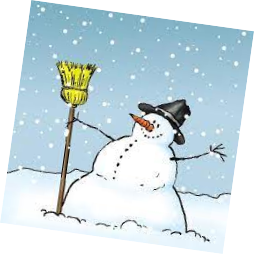 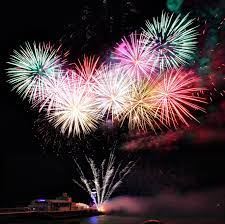 Hilsen Hege, Anne Silje, Heidi og Svein OveDesember:I desember har vi hatt om temaet “vinter, jul og tradisjoner”. Dette har vært en kjekk og spennende måned med mange forskjellige inntrykk og opplevelser😊 her fikk vi laget adventskalender med omvendt julekalender og julekort hjemmefra. Dette har vært en fin opplevelse, hvor hvert barn har fått komme frem for å pakke opp gaven, lese kort om kultur/juletradisjoner og trekke pepperkake. Barna har også fått laget flere julegaver og juledekorasjoner som har vært med å gi glede og mestring under prosessen. Nissefest ble det med egen nissevikar som var nødt til å ta over for Svein Ove som hadde “liksom” forsovet seg😊. Sunde Nissen kom også på besøk med gave til avdelingen, her fikk vi rumpebrett til alle barn😊 Baking ble det også tid til, hvor vi bakte lussekatter og peppernøtter. Lucia ble en fantastisk fin fremvisning hvor skolestartere fikk vise seg stolt frem. Dette ble en koselig morgen med lussekatter og hyggelig besøk av foresatte med familie. Julekonserten i Stavanger ble en fantastisk flott tur, hvor fikk spist lunsj ved breiavannet, matet fuglene og lyttet til flott musikk med dans (Nøtteknekkeren).Pysjamasfest ble den siste aktiviteter før jul, her ble det film med popcorn og mye lek😊 Vennenissen var innom en gang i uken og lærte oss noen forskjellige begreper om vennskap og fellesskap, og noe godt å dele (rosiner og popcorn).Januar:Så var vi allerede kommet inn i nytt år “2024” GODT NYTTÅR alle sammen😊 Temaet for januar er “vinter, fellesskap og deltakelse”Her skal vi bli kjent med eventyret om “geitekillingen som kunne telle til ti” leke med former, preposisjoner og ulikheter.Tema:Vi skal i fellesskap bli kjent med former som trekant, sirkel, kvadrat og rektangel. Og preposisjoner som over, under, foran, bak, ved siden av, høyre og venstre. Ulikhet blant mennesker, hva om vi alle hadde sett like ut, gått i samme klær, lekt det samme eller spist det samme?Tema:I samlinger og aktiviteter skal barna få mulighet til å være deltakende. Vi skal blant annet lage kunst med former, leke kims lek med dyr og bli kjent med preposisjoner gjennom førstehånds erfaringer (eventyr og gjøre det selv). Og dramatisere geitekillingen som kunne telle til ti.Rammeplanen sier: “Barnehagen skal aktivt legge til rette for utvikling av vennskap og sosialt fellesskap”.Ønsker dere alle en god jul og godt nyttår😊Avdelingen:Vi jobber fortsatt med å finne noe komfortabelt å sitte på til lesekroken som vi ønsker å lage på det lille dukke rommet.Her ønsker vi å få inn en stor sofa/puter som dekker store deler av rommet. Vi ønsker å oppnå at lesegleden blir større og enklere for voksne å finne plass til å gjøre dette på. Vi ser nå at bøker blir tatt med inn på forskjellige kroker og brukt til andre ting enn å lese i. Dette er med å ødelegge bøker å skape mindre leseglede.Da var det grønt lys for lesestund på Madla bibliotek (Onsdag den 10.01). Vi deler barnegruppen i tre for å få et bedre utbytte og mer kvalitet på utflukt og lesestund.Det er nå satt opp gruppedager på:Onsdager: Deler inn i 3 grupper.Torsdager: Deler inn i 2 grupper.Fredager: Deler inn i 2 grupper (språkdag)NB: fast turdag. Tirsdager😊  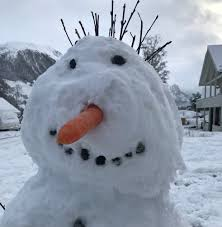 Rammeplanen sier: “I barnehagen skal barna oppleve et stimulerende miljø som støtter opp om deres lyst til å leke, utforske, lære og mestre. Barnehagen skal introdusere nye situasjoner, temaer, fenomener, materialer og redskaper som bidrar til meningsfull samhandling”Praktisk info:NB: Vi minner på om at alle matpakker skal IKKE inneholde peanøtter, pekannøtter og valnøtter, grunnet nøtteallergi.Vi er nå i en årstid som kan være vanskelig med bekledning. Hvor temperaturene kan variere stort. Derfor er det viktig at det er godt med ekstra tøy i boksen😊 Nå når vinteren er kommet og det er muligheter for snø. Må vi minne på at det ikke er lov til å ta med akebrett i barnehagen, grunnet HMS. Men gjerne ta med rumpebrett (med merket navn).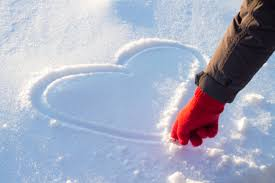 Rammeplanen sier: “støtte barna i å ta andres perspektiv, se en sak fra flere synsvinkler og reflektere over egne og andres følelser, opplevelser og meninger”Skolegruppen:Skolegruppen i desember har utgått, grunnet mye spennende som skjer avdelingsvis. Men vi har fått laget julepynt til felles juletre, pyntet juletre, regelleker på fellesrommet og markert Lucia. Lucia toget/opptreden var en flott og vakker gjennomføring av skolestarterne. DE ER SUPERFLINKE😊 I januar skal vi til ishallen for å prøve oss på skøyter. Dette blir noen spennende tur med gjerne nye opplevelser for noen. Det vil komme mer info på nyåret.Vi bruker fortsatt begrepene “pinnsvin og ekorn”, ved konflikter og uenigheter.Pinnsvinet er lei for at alle er redde for å ta på og være med henne/han. Ekornet er en venn som finner gode løsninger for at alle kan være med (dette er en liten filmsnutt som handler om følelser).https://www.google.com/url?sa=t&rct=j&q=&esrc=s&source=video&cd=&cad=rja&uact=8&ved=2ahUKEwjM0pfNm5aCAxWYcvEDHYlfAEcQtwJ6BAgNEAI&url=https%3A%2F%2Fwww.videoman.gr%2Fno%2F141359&usg=AOvVaw0TVf1-CSQ87REPCPTGloSQ&opi=89978449Viktige datoer:Planleggings dag:Tirsdag 02/01Lesestund (Madla bibliotek)Onsdag 10/01Skøyter for skolestartereTorsdag 11/01Torsdag 28/01Besøke Heidi:Tirsdag 23/01            Rammeplanen sier: “Sosial kompetanse er en forutsetning for å fungere godt sammen med andre og omfatter ferdigheter, kunnskaper og holdninger som utvikles gjennom sosialt samspill”.